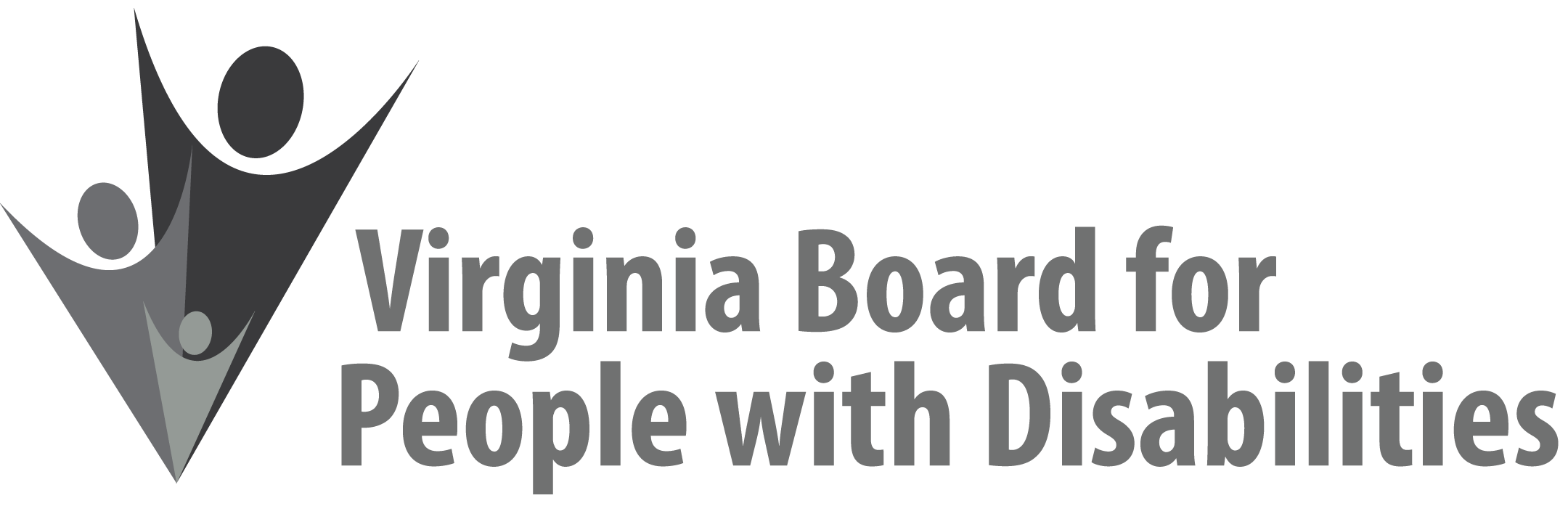 Mission
To create a Commonwealth that advances opportunities for independence, personaldecision-making and full participation in community life for individuals with developmental and other disabilities.Vision 
Virginians with developmental and other disabilities direct their own lives and choose how they live, learn, work, and play.DRAFT BOARD MEETING AGENDAJune 13, 2018   -   Four Points by Sheraton Hotel4700 S. Laburnum Avenue, ,  7:45am - 9:00 am	Executive Committee (see Attachment EC 1)8:30 - 9:00	Coffee/Continental breakfast– Ballrooms - Monet D & E9:15– 11:15 	 COMMITTEE MEETINGSAdvocacy, Outreach, and Training, Renoir AInvestment and State Plan Oversight – Renoir BPolicy, Research, and Evaluation – Renoir C11:30	Lunch – Ballrooms D & E  Presentation:  Virginia’s No Wrong Door Initiative, Sara Link, Director-No Wrong Door, Department for Aging and Rehabilitative Services Recognition of Outgoing Board members12:45pm	FULL BOARD CONVENES – Ballrooms D & E12:50	Welcome, Call to Order, Mary McAdam 12:55	Approval December March 14, 2018, Board meeting minutes, ACTION REQUIRED (Attachment BD 1), Mary McAdam1:00	Public Comment1:05	Report of the Nominations Committee and Vote on Slate of Officers, ACTION REQUIRED (Attachment BD 2), Chair of Nominations Committee1:15	Presentation of SFY 2019 Board Operational Budget, ACTION 
	REQUIRED (SUPPLEMENTAL PACKET), Mary McAdam and John Cimino1:45	Overview of Alumni Development Program 2nd Year Evaluation, Nia Harrison 
	(Attachment AOT 3)2:10.	Standing Committee Reports:Questions on Executive Committee meetingReport of the Advocacy and Outreach CommitteeReport of the Policy, Research & Evaluation Committee, Summer SageReport of the Investment & State Plan Oversight CommitteeApproval of Revised Event Support Procedures, ACTION 
REQUIRED (Attachment BD 3)2:45	Overview of Housing and Transportation Assessment Briefs, John Cimino3:15	Agency and organizational updates 4:00	Other Business4:15	Board Adjourns